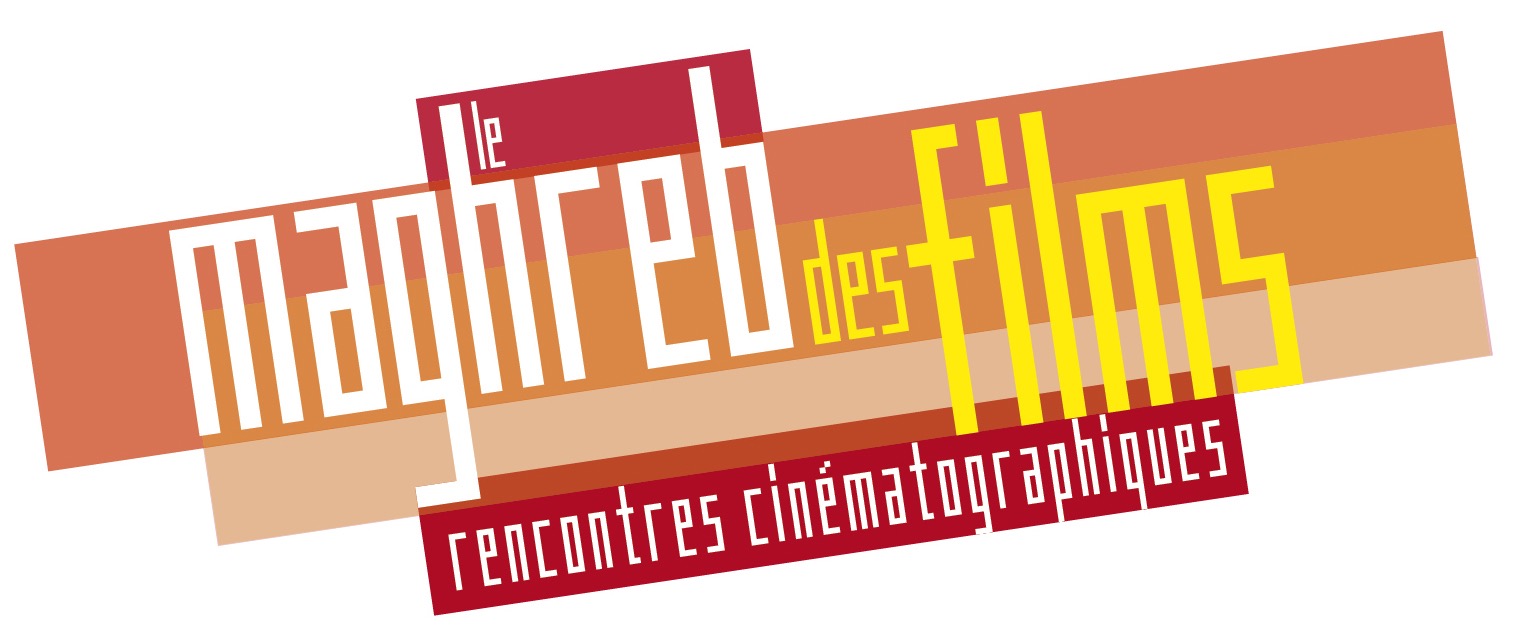 Rencontres cinématographiques du MAGHREB DES FILMS 2019FORMULAIRE D’INSCRIPTIONLE FILMTitre original et nationalité : Titre français :Durée (minutes) :Année de production :Genre :Supports de projection disponibles :Synopsis  (250 signes intervalles compris) :...Si le film a eu une sortie en salle en France, merci de préciser la date :Festivals auxquels le film a déjà participé, notamment en France, dates  et prix éventuellement décernés :.FICHE ARTISTIQUERéalisateur(s)/Réalisatrice(s)  adresse postale, numéro de téléphone, adresse mail :..Biographie et filmographie (préciser longs et courts métrages et les films déjà présentés lors d’une précédente édition  du Maghreb des films) :...PRODUCTION/DISTRIBUTIONSociété(s) de production (adresse postale, numéro de téléphone, adresse mail) :.Producteur(s)/Productrice(s) :Distributeur du film en France et/ou à l’international et coordonnées : .Lien de visionnage   Tout type de lien accepté. Merci de renseigner le mot de passe :.Autres éléments disponibles :Merci de renvoyer ce formulaire dûment rempli avec : photos du (de la) Réalisateur(s)/Réalisatrice(s), dossier de presse, fiche technique et fiche artistique complètes, affiche et photos, avant le 31 juillet 2019 à : maghrebdesfilms@gmail.com (même adresse pour tout autre renseignement).www.maghrebdesfilms.fr  Maghrebdesfilms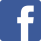 Afin d’enrichir le fonds de notre dvdthèque- centre de ressources à destination des chercheurs et des programmateurs , nous vous prions de nous adresser également votre film sur DVD ou BluRay à  : Le Maghreb des films, 12bis rue des Malmaisons 75013 Paris.